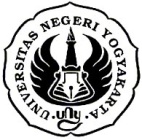 Universitas Negeri YogyakartaLAPORAN MINGGUAN PELAKSANAAN PPLF02Universitas Negeri YogyakartaLAPORAN MINGGUAN PELAKSANAAN PPLUntuk mahasiswaNAMA SEKOLAH/LEMBAGA			: SMP NEGERI 2 GODEANALAMAT SEKOLAH/LEMBAGA	: Karangmalang, Sidomoyo, Godean, SlemanGURU PEMBIMBING	: Drs. SyamsudiNAMA MAHASISWA	:  Aziz Tri WusonoNO. MAHASISWA	: 10601241088FAK./JUR./PRODI	: FIK/POR/PJKRDOSEN PEMBIMBING		: Drs. Moch. Slamet, M.S.No.Hari/TanggalMateri KegiatanHasilHambatanSolusi1.2. 2.3.4.Selasa/16 Juli 2013Rabu / 17 Juli 2013Kamis / 18 Juli 2013Jumat / 19 Juli 2013Sabtu / 20 Juli 2013Perkenalan diri di kelas, yaitu kelas VII C dan VII D. Pemberian materi di kelas untuk kelas VIII C yaitu penjelasan tentang permainan bola besar (bola voli).Perkenalan diri di kelas, yaitu kelas VIII B dan IX B. Pemberian materi di kelas untuk kelas VIII B yaitu penjelasan tentang permainan bola besar (bola voli) dan di kelas IX B penjelasan tentang bola basket.Perkenalan diri di kelas, yaitu kelas VII A dan IX D.Pemberian materi tentang permainan sepaktakraw di kelas VII A.Pemberian materi tentang permainan sepakbola kelas IX D.Perkenalan diri di kelas, yaitu kelas VIII D dan IX C.Pemberian materi di kelas untuk kelas IX C yaitu penjelasan tentang permainan bola besar (sepakbola)Saling mengenal antara siswa dengan mahasiswaSiswa berantusias dan memperhatikan tentang pembahasan pengenalan permainan bola voli.Siswa berantusias dan memperhatikan tentang pembahasan pengenalan permainan bola voli dan bola basket.Siswa berantusias dan memperhatikan tentang pembahasan pengenalan permainan sepaktakraw.Siswa berantusias dan memperhatikan tentang pembahasan permainan sepakbolaSiswa berantusias dan memperhatikan tentang pembahasan pengenalan permainan sepakbola.No.Hari/TanggalMateri KegiatanHasilHambatanSolusi1.2.3.4.5.6.Senin / 22 Juli 2013Selasa / 23 Juli 2013Rabu /24 Juli 2013Kamis / 25 Juli 2013Jumat / 26 Juli 2013Sabtu / 27 Juli 2013Pemberian materi kelas VII C (Pemberian materi permainan Sepaktakraw)Perkenalan diri di kelas, yaitu di kelas VIII A dan IX A. Pemberian materi Permainan sepaktakraw kelas VII D.-Pemberian materi teori Kesehatan olaharaga kelas VII A ( Pola Makan Sehat)Pemberian materi teori Kseheatan olaharaga kelas IX D ( Bahaya dan Macam-Macam Kebakaran)Pemberian materi teori Kseheatan olaharaga kelas IX C ( Bahaya dan Macam-Macam Kebakaran)Siswa banyak yang memperhatikan dan banyak yang bertanya.Siswa banyak yang memperhatikan dan banyak yang bertanya.Siswa banyak yang memperhatikan dan banyak yang bertanya.-Siswa banyak yang memperhatikan dan banyak yang bertanya.Siswa banyak yang memperhatikan dan banyak yang bertanyaTidak adanya LCD / Proyektor di setiap kelas sehingga tidak dapat menampilkan power point.Tidak adanya LCD / Proyektor di setiap kelas sehingga tidak dapat menampilkan power point.Tidak adanya LCD / Proyektor di setiap kelas sehingga tidak dapat menampilkan power point.Proyektor di setiap kelas sehingga tidak dapat menampilkan power point.Proyektor di setiap kelas sehingga tidak dapat menampilkan power point.No.Hari/TanggalMateri KegiatanMateri KegiatanHasilHasilHambatanSolusi1.2.3.4.5.Senin / 29 Juli 2013Selasa / 30 Juli 2013Rabu / 31 Juli 2013Kamis / 1 Agustus 2013Jumat – Sabtu / 2-3 Agustus 2013-Pemberian materi Permainan SepaktakrawPemberian materi teori Kesehatan olaharaga kelas VII D ( Pola Makan Sehat)-LIBUR SEBELUM HARI RAYA IDUL FITRI-Pemberian materi Permainan SepaktakrawPemberian materi teori Kesehatan olaharaga kelas VII D ( Pola Makan Sehat)-LIBUR SEBELUM HARI RAYA IDUL FITRISiswa berantusias dalam mengikuti pembelajaran permainan sepaktakraw.Siswa banyak yang memperhatikan dan banyak yang bertanya.Siswa berantusias dalam mengikuti pembelajaran permainan sepaktakraw.Siswa banyak yang memperhatikan dan banyak yang bertanya.No.Hari/TanggalMateri KegiatanHasilHambatanSolusi1.Senin – Sabtu / 5 – 10 Agustus 2013LIBUR HARI RAYA IDUL FITRILIBUR HARI RAYA IDUL FITRILIBUR HARI RAYA IDUL FITRILIBUR HARI RAYA IDUL FITRINo.Hari/TanggalMateri KegiatanHasilHambatanSolusi1.Senin – Sabtu / 12 – 17 Agustus 2013LIBUR HARI RAYA IDUL FITRILIBUR HARI RAYA IDUL FITRILIBUR HARI RAYA IDUL FITRILIBUR HARI RAYA IDUL FITRINo.Hari/TanggalMateri KegiatanHasilHambatanSolusi1.2.3.4.5.6.Senin / 19 Agustus 2013Selasa / 20 Agustus 2013Jumat / 23 Agustus 2013Senin / 26 Agustus 2013Selasa/27 Agustus 2013-Pemberian materi di lapangan, kelas VII B dan VII C materi “Permainan Sepaktakraw (teknik dasar sepaktakarw)”Pemberian materi di lapangan, kelas IX C dan IX D materi “Permainan Sepakbola”.Pemberian materi kelas VII A dan VII D, Permainan sepaktakrawPemberian materi di lapangan, kelas VII B dan VII C materi “Permainan Sepaktakraw (teknik dasar sepaktakarw)”Siswa kelas VII sangat senang dan berantusias sekali dalam mengikuti alur pembelajaran, karena sistem pembelajaran yang di kemas dengan lebih kreatif dan inovatif membuat siswa lebih bersemangat dan tidak merasa lelah dalam mengikuti pembelajaran.Siswa kelas IX sangat antusias mengikuti pelajaran PENJASORKES.Siswa kelas VII sangat senang dan berantusias sekali dalam mengikuti alur pembelajaran, karena sistem pembelajaran yang di kemas dengan lebih kreatif dan inovatif membuat siswa lebih bersemangat dan tidak merasa lelah dalam mengikuti pembelajaranSiswa kelas VII sangat senang dan berantusias sekali dalam mengikuti alur pembelajaran, karena sistem pembelajaran yang di kemas dengan lebih kreatif dan inovatif membuat siswa lebih bersemangat dan tidak merasa lelah dalam mengikuti pembelajaran.No.Hari/TanggalMateri KegiatanHasilHambatanSolusi`1.2.3.4.Jumat / 30 Agustus 2013Senin /2 September 2013Kamis / 3 September  2013Jumat / 13 September 2013Pemberian materi dilapangan, kelas IX C dan IX D materi bertemakan “Bola Basket”.Pemberian materi dilapangan, kelas VII A dan VII D  materi bertemakan “Bola Voli”.Pemberian materi dilapangan, kelas VII B dan VII C  materi bertemakan “Bola Voli”.-Pemberian materi dilapangan, kelas IX C dan IX D materi bertemakan “Permainan Sepakbola”(menggantian guru).Siswa kelas VII sangat senang dan berantusias sekali dalam mengikuti alur pembelajaran, karena sistem pembelajaran yang di kemas dengan lebih kreatif dan inovatif membuat siswa lebih bersemangat dan tidak merasa lelah dalam mengikuti pembelajaran.Siswa kelas VII sangat senang dan berantusias sekali dalam mengikuti alur pembelajaran, karena sistem pembelajaran yang di kemas dengan lebih kreatif dan inovatif membuat siswa lebih bersemangat dan tidak merasa lelah dalam mengikuti pembelajaran.Siswa kelas VII sangat senang dan berantusias sekali dalam mengikuti alur pembelajaran, karena sistem pembelajaran yang di kemas dengan lebih kreatif dan inovatif membuat siswa lebih bersemangat dan tidak merasa lelah dalam mengikuti pembelajaran.